055 シロヨメナ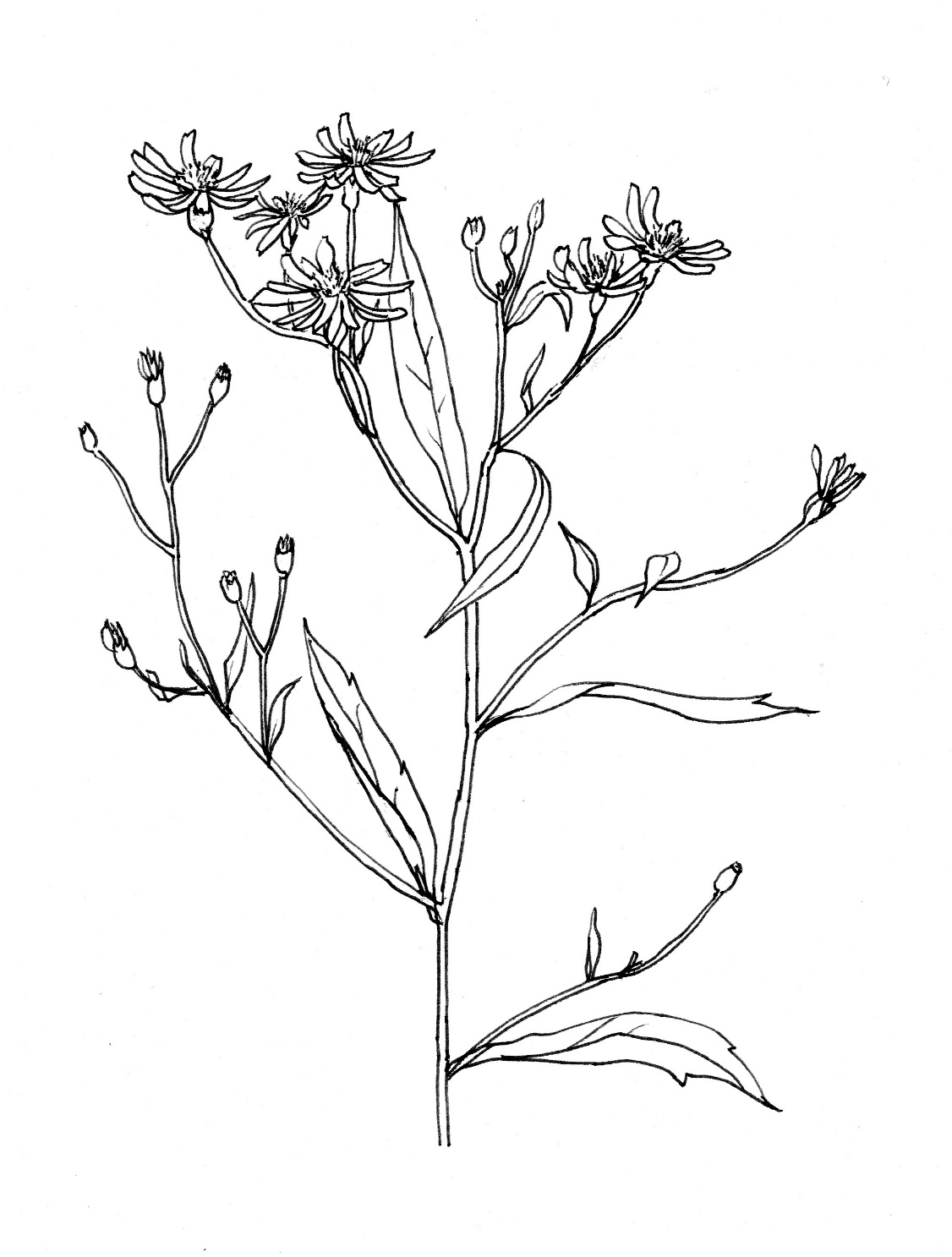 